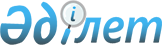 2014 жылға арналған субсидияланатын басым ауылшаруашылық дақылдарының түрлері бойынша егістіктің оңтайлы себу мерзімдерін айқындау туралы
					
			Күшін жойған
			
			
		
					Оңтүстік Қазақстан облысы Созақ ауданы әкімдігінің 2014 жылғы 11 мамырдағы № 151 қаулысы. Оңтүстік Қазақстан облысының Әділет департаментінде 2014 жылғы 15 мамырда № 2659 болып тіркелді. Қолданылу мерзімінің аяқталуына байланысты күші жойылды - (Оңтүстік Қазақстан облысы Созақ ауданы әкімдігінің 2014 жылғы 7 тамыздағы № 2807 хатымен)      Ескерту. Қолданылу мерзімінің аяқталуына байланысты күші жойылды - (Оңтүстік Қазақстан облысы Созақ ауданы әкімдігінің 07.08.2014 № 2807 хатымен).      РҚАО-ның ескертпесі.

      Құжаттың мәтінінде түпнұсқаның пунктуациясы мен орфографиясы сақталған.

      «Қазақстан Республикасындағы жергілікті мемлекеттік басқару және өзін-өзі басқару туралы» Қазақстан Республикасының 2001 жылғы 23 қаңтардағы Заңының 31 бабының 2-тармағына және «Өсімдік шаруашылығы өнімінің шығымдылығы мен сапасын арттыруға жергілікті бюджеттерден субсидиялау қағидасын бекіту туралы» Қазақстан Республикасы Үкіметінің 2011 жылғы 4 наурыздағы № 221 қаулысына сәйкес, аудан әкімдігі ҚАУЛЫ ЕТЕДІ:



      1. Созақ ауданы бойынша 2014 жылға арналған субсидияланатын басым ауыл шаруашылық дақылдарының түрлері бойынша егістіктің оңтайлы себу мерзімдері қосымшаға сәйкес айқындалсын.



      2. Осы қаулының орындалуын бақылау аудан әкімінің орынбасары Қ.Еспенбетовке жүктелсін.



      3. Осы қаулы алғашқы ресми жарияланған күнінен бастап қолданысқа енгізіледі және 2014 жылдың 1 сәуірінен туындаған құқықтық қатынастарға қолданылады.      Аудан әкімі                                А.Аймұрзаев

Созақ ауданы әкімдігінің

«11» мамыр 2014 жылғы

№ 151 қаулысына қосымша Созақ ауданы бойынша 2014 жылға арналған субсидияланатын басым ауыл шаруашылық дақылдарының түрлері бойынша егістіктің оңтайлы себу мерзімдері
					© 2012. Қазақстан Республикасы Әділет министрлігінің «Қазақстан Республикасының Заңнама және құқықтық ақпарат институты» ШЖҚ РМК
				№Дақыл түріЕгістіктің оңтайлы мерзімдеріЕгістіктің оңтайлы мерзімдеріЕскертпе№Дақыл түрібасталуыаяқталуыЕскертпе1Майлы дақылдар02.04.2014 ж 20.05.2014 жЕгістік және суармалы жерлер2Арпа 02.04.2014 ж20.05.2014 жЕгістік және суармалы жерлер3Жоңышқа10.04.2014 ж15.05.2014 жЕгістік және суармалы жерлер4Жүгері20.04.2014 ж25.05.2014 жСуармалы жерлер 5Көкөніс және бақша өнімдері 15.05.2014 ж01.06.2014 жСуармалы жерлер6Картоп01.05.2014 ж30.05.2014 жСуармалы жерлер